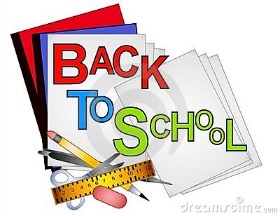 Grades 4-9 School Supply Lists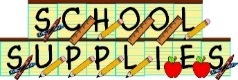 SACRED HEART SCHOOL SUPPLY LIST 
The following is the initial supply list for the 2019-2020  school year. This year, you can order your child’s school supplies online as a whole package (with the exception of shoes, Kleenex and a few other items). See attached package or the school website for details.  Please note that we do not sell supplies from the school, so you will have to purchase them in time for your child’s first day. We have found in the past, that as we get further into the school year, students tend to get low on certain supplies.   Please check with your child periodically to see if they require any additional supplies.  Also from time to time students may be asked to bring additional supplies aside from the ones listed below.
PLEASE REMEMBER TO LABEL EVERYTHING - INCLUDING SHOES
All locks turned in from last years (Gr.’s 4 - 8) will be returned to them at the beginning of the year.  Any students new to the school or entering grade 4 for the first time, locks are provided and the fee of $7.00 will be included with the school fees. (Students can only use locks purchased through the school).GRADE SEVEN, EIGHT & NINEPhys. Ed. classes require running shoes, t-shirts, shorts or sweat pants.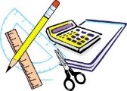 4 – Core subject binders1 – 5 Colour Post-it Flags
4 – White erasers
5 – Duotangs all different colors1 – Pkg Highlighters each a different color1 – Metric ruler1 – Large glue stick2 – fine sharpies2 - standard sharpies10 – page protectors1 – clear duotang1 – scotch tape1 – Pkg. of pencil crayons1 – Pencil case1 – Pair of scissors50 – HB pencils1 – Geometry set (grade 7 only)1 – Calculator (Casio is the best choice)
10 – Blue pens
2 – Red pens
400 – pages of lined loose leaf paper
1 – Pkg. graph paper
4 – Pkg. of dividers
1 – Pkg. of notebooks (4)
2 – boxes of Kleenex1 pkg tracing paper